Bièvre Isère Communauté, 55 communes, 55 000 habitants,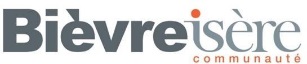 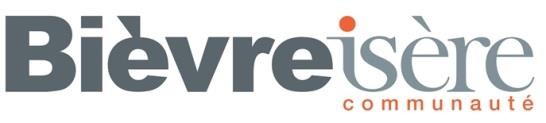 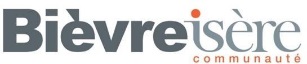 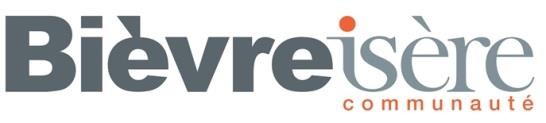 située au centre du Département de l’Isère, recherche, pour son Pôle Action Equipements Sportifs, CENTRE AQUATIQUE ET DE REMISE EN FORME « AQUALIB’ »Un éducateur sportif métier de la forme (H/F) à temps non completMISSION :Sous l’autorité du directeur de l’équipement,Accueillir et orienter l’ensemble des usagersEnseigner, animer et encadrer les activités physiques et sportives au sein de l’espace « remise en forme » de manière individuelle et dans le cadre de cours collectifssuivre les abonnés sur le plateau sportif par du coaching personnalisé (programmes, plans d’entraînement) et les conseiller dans leur pratique de manière adaptéeAnimer les cours et activités en musiqueOrganiser et/ou mettre en œuvre des manifestations sportives évènementielles, ponctuelles et/ou récurrentes.Surveillance et sécurité des activitésPROFILTitulaire du BPJEPS Activités de la Forme ou diplôme équivalent.Expérience exigée en matière d’animation et d’enseignement, connaissance du milieu sportifSens du travail en équipeFormations Pilates, Zumba, Pound … souhaitéesGrande disponibilité en soirée et les week-endsPOSTE :Basé à La Côte Saint AndréA temps non complet 8h 45min hebdomadaires annualiséesTravail en soirée et en rotation les week-ends et les jours fériésOuvert sur le grade d’ETAPSA pourvoir au plus tôtRENSEIGNEMENT COMPLEMENTAIRE : Auprès de Olivier DUTRIEUX au 04 74 20 98 90 ou par mailolivier.dutrieux@bievre-isere.comCANDIDATURE : Merci d’adresser votre candidature avant le 30 novembre 2017 àMonsieur le Président de Bièvre Isère Communauté Grenoble Air Parc1 avenue Roland Garros38590 SAINT ETIENNE DE SAINT GEOIRSressources.humaines@bievre-isere.com